家庭と保育園をむすぶ通信　　社会福祉法人あかしや保育園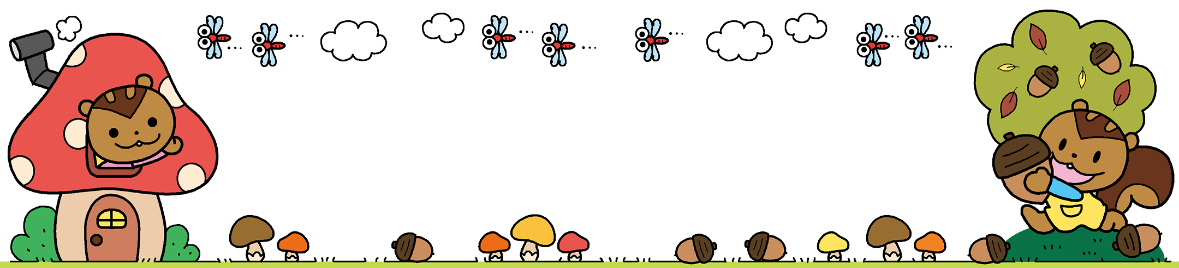 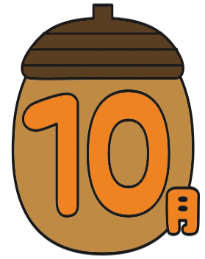 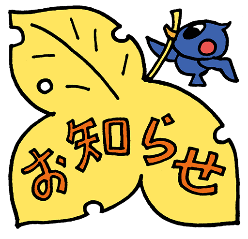 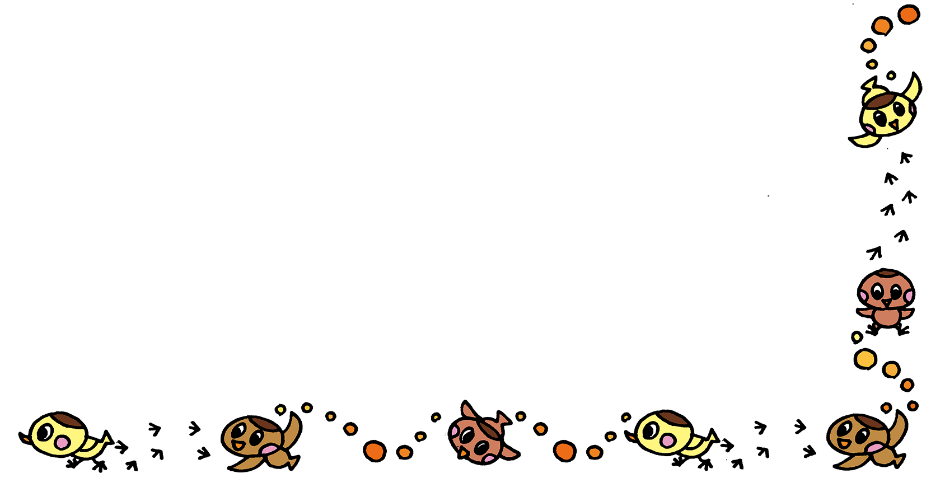 園だより５２７号　令和元年１０月１日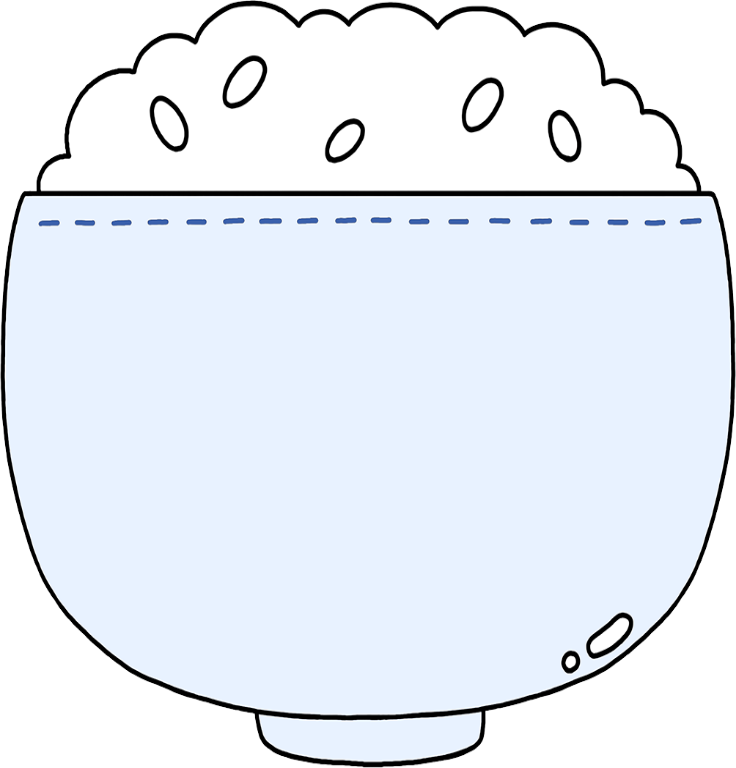 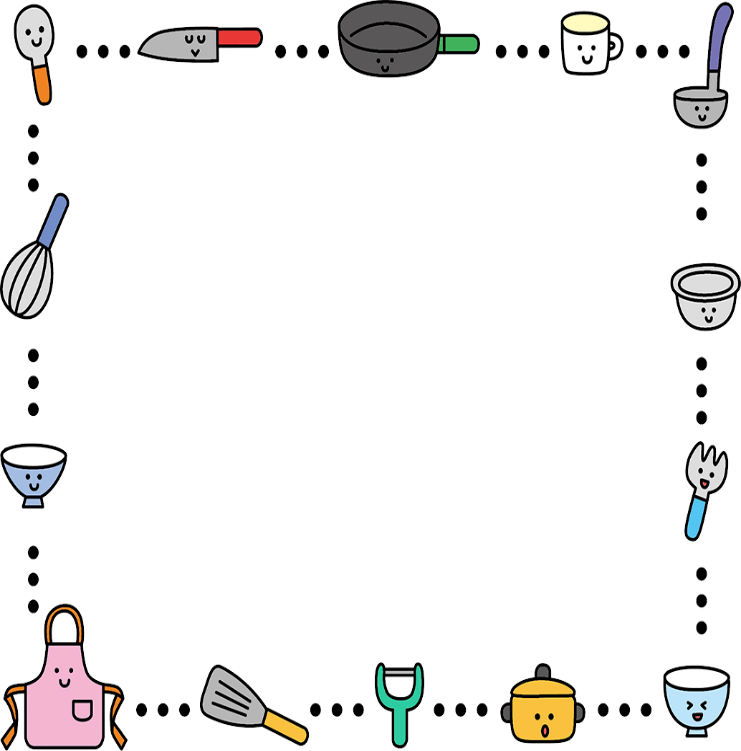 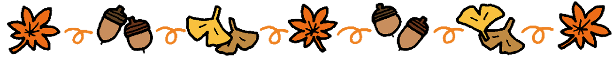 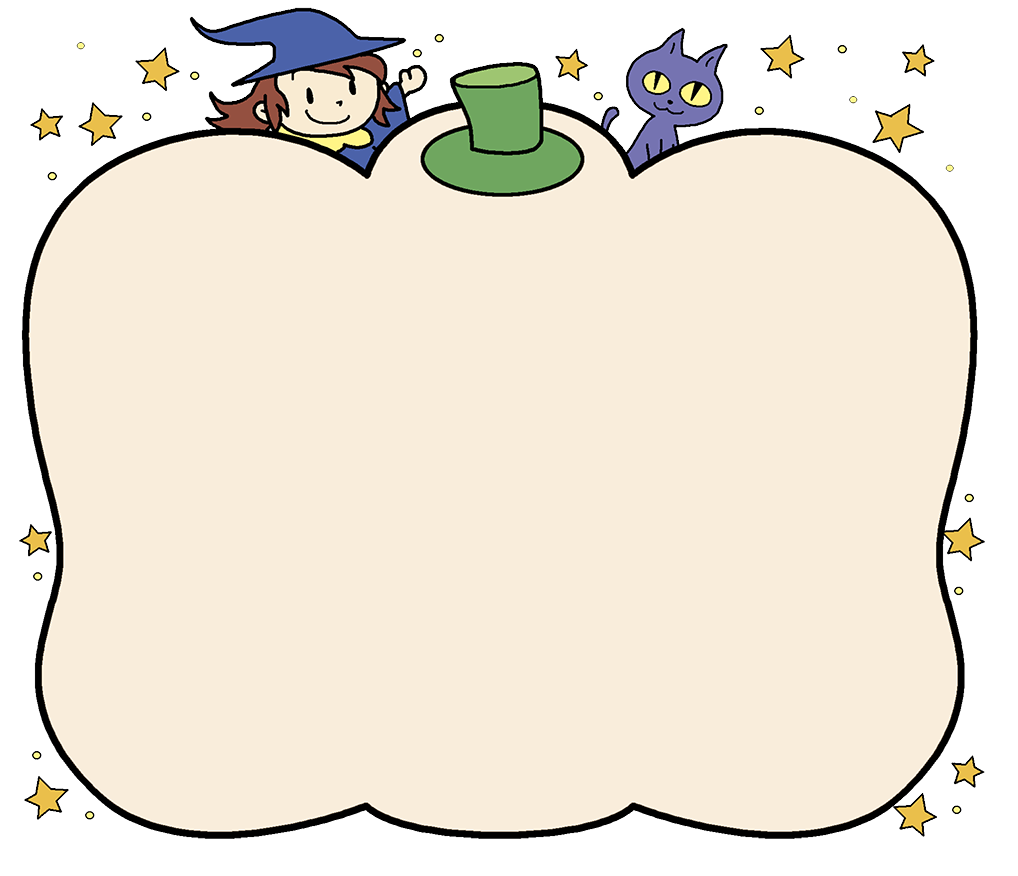 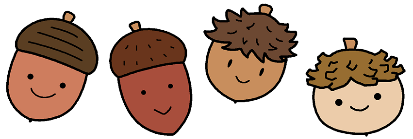 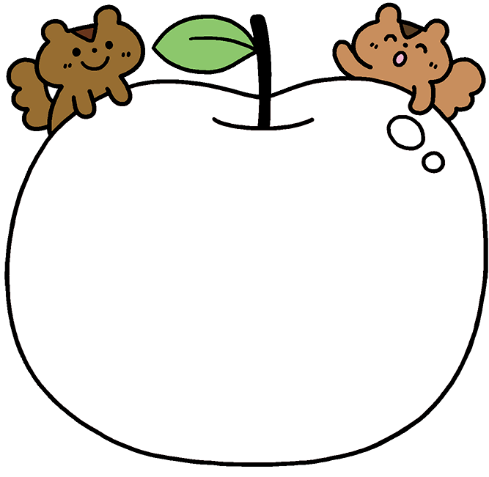 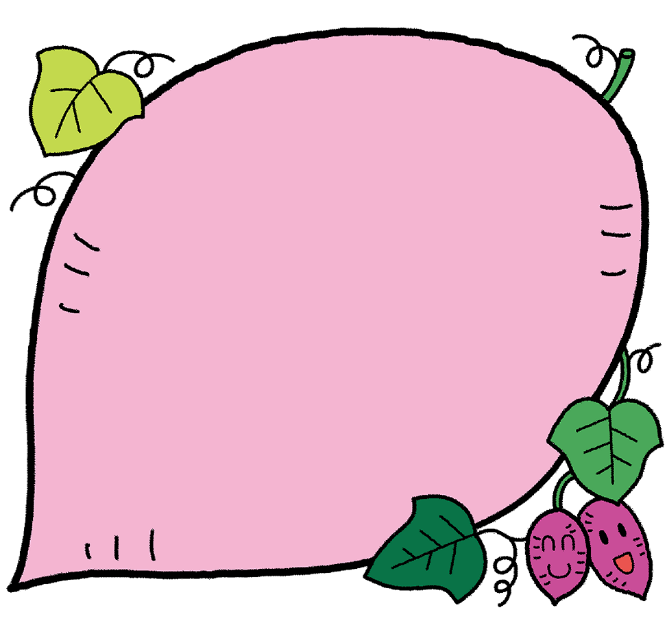 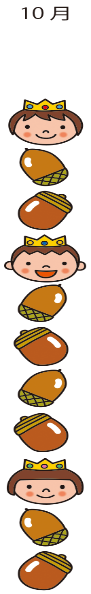 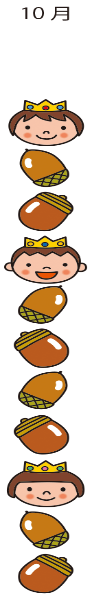 